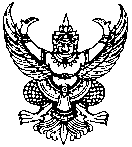 บันทึกข้อความส่วนราชการ    บริหารงานทั่วไป  สำนักงานปลัดองค์การบริหารส่วนตำบลวังพญา โทร.073-299962ที่   ยล  76001/026                       วันที่  21  เดือน มีนาคม  พ.ศ.2561   1    พฤศ   จิกายน    เรื่อง    รายงานสรุปโครงการอบรมด้านศาสนาและจริยธรรมเกี่ยวกับยาเสพติด  ...................................................................................................................................................................เรียน    นายกองค์การบริหารส่วนตำบลวังพญา	เรื่องเดิม		ตามที่ สำนักงานปลัด  องค์การบริหารส่วนตำบลวังพญา  อำเภอรามัน  จังหวัดยะลา  ได้ดำเนินการจัดโครงการอบรมด้านศาสนาและจริยธรรมเกี่ยวกับยาเสพติด  เมื่อวันอังคารที่ 20 มีนาคม  2561  ณ  ศูนย์เรียนรู้เกษตรผสมผสานตำบลวังพญา หมู่ที่ 1  ตำบลวังพญา  อำเภอรามัน  จังหวัดยะลา โดยดำเนินการอบรมบรรยายการนำหลักศาสนาและจริยธรรม เพื่อปลูกฝังคุณธรรมและจริยธรรมปรับเปลี่ยนพฤติกรรมกระบวนการทางความคิด จิตใจ สร้างภูมิคุ้มกันไม่ให้ตกเป็นทาสของยาเสพติด และอบรมบรรยาย สาธิต และฝึกปฏิบัติ ทดลองการทำปุ๋ยน้ำชีวภาพ สารกำจัดศัตรูพืช และการเตรียมแปลงสำหรับปลูกพืชผัก ให้กับเด็ก เยาวชน และกลุ่มลูกชายนายอำเภอ คนดีศรีรามันห์ จำนวน 50 คน งบประมาณที่ได้รับการจัดสรรตามข้อบัญญัติงบประมาณรายจ่ายประจำปี 2561 เป็นเงิน  15,000.-  บาท  (เงินหนึ่งหมื่นห้าพันบาทถ้วน)   ซึ่งการดำเนินงานโดยการบรรยายในหัวข้อ “การป้องกันกลุ่มเสี่ยง บำบัดผู้เสพ ฟื้นฟู้ผู้กลับตัว โดยการนำหลักธรรมทางศาสนา” โดยนายอาซิ  และนิตันหยง คณะกรรมการอิสลามประจำจังหวัดยะลา เป็นวิทยากรบรรยาย และการบรรยายในหัวข้อ “การเกษตรแบบพอเพียง การเตรียมแปลงปลูกผัก การทำปุ๋ยหมักจากเศษวัตถุดิบในท้องถิ่น/ขยะเปียก และการทำสารกำจัดศัตรูพืชจากวัตถุดิบในท้องถิ่น/ครัวเรือน” และสาธิตวิธีการทำพร้อมให้ผู้เข้าร่วมโครงการทดลองปฏิบัติการเตรียมแปลงปลูกผัก การทำปุ๋ยหมักฯ และทำสารกำจัดศัตรูพืชฯ  โดยมีนายมายิ  ยะสารี  ประธานศูนย์กำจัดศัตรูพืชชุมชนตำบลวังพญา เป็นวิทยากรบรรยายให้ความรู้กับผู้เข้าร่วมโครงการฯ ซึ่งการดำเนินงานโครงการฯ ในครั้งนี้ได้บูรณาการร่วมกับศูนย์การเรียนรู้เกษตรผสมผสานตำบลวังพญา หมู่ที่ 1 ตำบลวังพญา อำเภอรามัน จังหวัดยะลา ได้สนับสนุนด้านสถานที่ อุปกรณ์ในบางส่วน และอำนวยความสะดวกในด้านต่างๆ ในการจัดโครงการนั้น  	ข้อเท็จจริง 	ในการนี้  สำนักงานปลัด องค์การบริหารส่วนตำบลวังพญา  ได้ดำเนินการโครงการอบรมด้านศาสนาและจริยธรรมเกี่ยวกับยาเสพติด    เรียบร้อยแล้ว  ตามวัน เวลา และสถานที่ดังกล่าวข้างต้น    โดยมีจำนวนกลุ่มเป้าหมายเข้าร่วม จำนวน 60 คน  เกินเป้าหมายของโครงการที่ได้วางไว้  และค่าใช้จ่ายในการดำเนินการ  ดังนี้ประเภท...- 2 -จึงเรียนมาเพื่อโปรดทราบ (ลงชื่อ) 							  (นางสาวพาตีเม๊าะ  ปูเต๊ะ)					                     เจ้าพนักงานธุรการชำนาญงาน        (ลงชื่อ)               						(นางสาวรอปิยะห์  มะกูวิง)                  						  นักบริหารงานทั่วไปต้น(ลงชื่อ)               						(นายตูแวรอมือลี  รายอหะมะ)           					             นักบริหารงานท้องถิ่นต้น (ลงชื่อ)               						(นางปฐมรัตน์  เพียรมาก)           					          นักบริหารงานท้องถิ่นกลาง(ลงชื่อ)...- 3 -      						(ลงชื่อ)                  						  (นายซัมซูดีน  ระสิหินิ)         						    นายกองค์การบริหารส่วนตำบลวังพญาประเภทค่าใช้จ่ายจำนวนหน่วยละ (บาท)จำนวนเงินหมายเหตุ- ค่าอาหารกลางวัน50502,500.-- ค่าอาหารว่างพร้อมเครื่องดื่ม5025x22,500.-- ค่าป้ายไวนิล1 (1x3)3501,050.-- ค่าวิทยากร66003,600.-- ค่าวัสดุอุปกรณ์  - เมล็ดพันธุ์ผักบุ้งจีน  - กากน้ำตาล  - ถังน้ำ 20 ลิตร  - บัวรถน้ำ  - สมุด  - ปากกา  - กระเป๋า  - จอบขุดเหล็ก  - คราดเหล็ก1 กิโลกรัม5 กิโลกรัม1 ถัง2 ใบ 4 ลิตร50 เล่ม5 โหล 50 ใบ2 ด้าม2 ด้าม12040x5200502011040319239120.-200.-200.-100.-1,000.-550.-2,000.-638.-478.-รวม 5,286.-รวมเป็นเงินทั้งสิ้น หนึ่งหมื่นสี่พันเก้าร้อยสามสิบหกบาทถ้วนรวมเป็นเงินทั้งสิ้น หนึ่งหมื่นสี่พันเก้าร้อยสามสิบหกบาทถ้วนรวมเป็นเงินทั้งสิ้น 14,936.- บาทรวมเป็นเงินทั้งสิ้น 14,936.- บาท